GREATER SYDNEY CAVY CLUB OFFICIAL ENTRY FORM 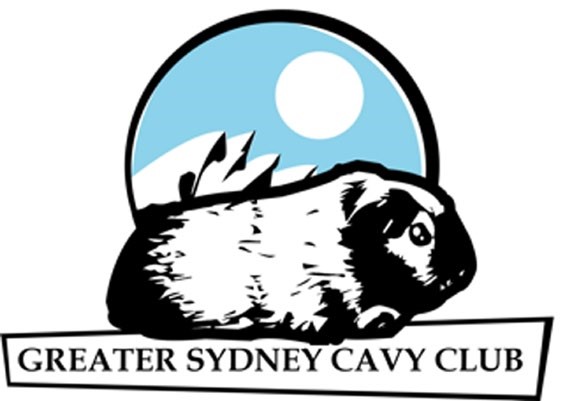 Revised 2021 Show: _______________________________ Date: _________________ Entry fee:  $10.00 Plus ________ entries @ $2.00 each = $ _____ TOTAL Entry fee = $ _____ Exhibitor Name/s: ________________________________  Stud:  _________________________________ Address: _______________________________________________________________________________  Email: __________________________________________ Phone: ________________________________ We, the exhibitors, agree to abide by the constitution and show rules set down by the Greater Sydney Cavy Club Inc, and are members of an ANCC affiliated cavy club. Signed: ___________________________________________________________________________ I am a member of Club/s:  ______________________________________________________________________________________ PLEASE TRY NOT TO PAY ON THE DAY or: GSCC Inc. Shows: CHEQUE: Payable to GREATER SYDNEY CAVY CLUB INC. (GSCC Inc.).   WE PREFER THAT YOU PAY VIA DIRECT DEPOSIT: BSB 012-372, Account No: 407 562 806, ANZ Bank. If direct deposit is used, a copy of the receipt must accompany entry. CAVY NAME BREED/ COLOUR DOB/ SEX SECTION Boar;  Sow;  (I) Inter;  Junior;  Baby CLASSES (Please print Class numbers clearly)   CLASSES (Please print Class numbers clearly)   CLASSES (Please print Class numbers clearly)   CAVY NAME BREED/ COLOUR DOB/ SEX SECTION Boar;  Sow;  (I) Inter;  Junior;  Baby General Class Members Pet Junior Ex (tick) 